Trigonometry Revision(a)(b)(b)(c)(c)(d)Find the value of , to 1 decimal place.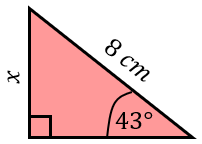 Find the value of  to 3 significant figures.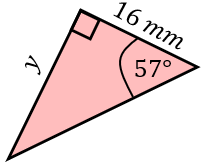 Find the value of  to 3 significant figures.Find angle , to 1 decimal place.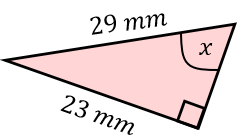 Find angle , to 1 decimal place.Find the value of , to 1 decimal place.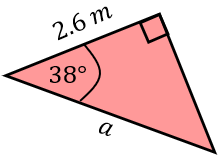 (e)(f)(f)(g)(g)(h)Find angle  to 3 significant figures.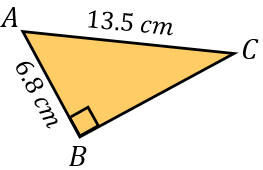 Find the perimeter of the triangle to 1 decimal place.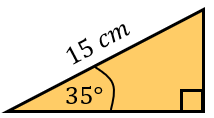 Find the perimeter of the triangle to 1 decimal place.Find angle  to 3 significant figures.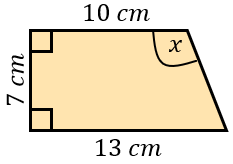 Find angle  to 3 significant figures.Find the area of the isosceles triangle to 1 decimal place.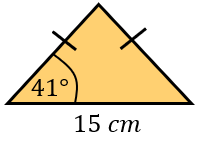 (i)(i)(j)(j)(k)(k)Find the length  to 3 significant figures.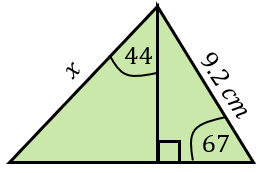 Find the length  to 3 significant figures.Find the value of , giving your answer to 3 significant figures.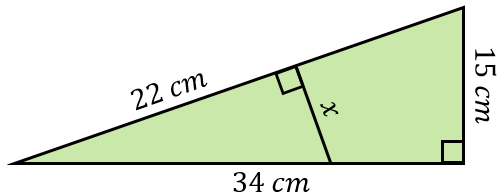 Find the value of , giving your answer to 3 significant figures.Find the exact value of .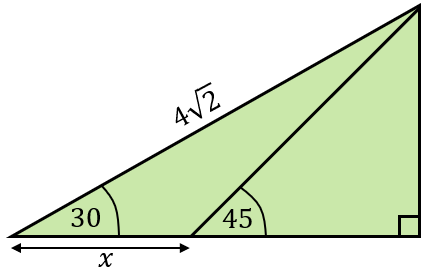 Find the exact value of .